肇     庆     学     院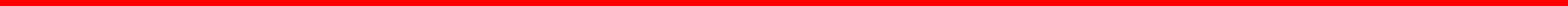 关于举办肇庆学院21级本科师范生“两字一画”大赛的通知各二级学院：为突出我校师范特色，提升师范生从教技能水平，助力 师范专业认证工作，依据《肇庆学院师范生教学技能大赛管理办法》要求，现决定举办师范生“两字一画”大赛。现将比赛相关事宜通知如下：一 、比赛主题进一步凝练师范生师范技能基本功，促进师范生卓越成长二、 比赛内容钢笔字；简笔画；粉笔字三、 比赛时间和地点钢笔字：11月29日下午2:30-2:45,教师发展中心101、106、107 室；简笔画：11月29日下午3:00-3:15,教师发展中心101、106、107室粉笔字：11月29日下午3:30-5:30,教师发展中心板书长廊。四、 比赛要求1.钢笔字：统一用黑色钢笔或者中性笔书写，内容在比赛时给定，现场书写。具体要求如下：(1)学校统一分发纸张，规格大小一致。(2)字体为楷书(正楷或行楷)。(3)书写时间为15分钟。2.简笔画：请自带铅笔和橡皮，现场作画。具体要求如下：(1)学校统一分发纸张，规格大小一致。(2)按照给定文字内容要求作画。(3)作画时间为15分钟。3.粉笔字：现场书写，并拍照留底打分。具体要求如下：(1)按照给定内容在相应的黑板上横行书写，从上到下，从左到右，用规范简体汉字书写。(2)字体为楷书(正楷或行楷)。(3)书写时间为10分钟。五、组织方式1.本次比赛由教师教育学院统一组织安排，各二级学院和相关职能部门协办。2.各二级学院组织21级本科师范生进行“两字一画”预赛，在预赛基础上推荐选手参加学校决赛。预赛由各二级学院组织进行。3.各二级学院按本院师范生(限21级本科) 总数的8%选派选手，参加学校“两字一画”决赛。各二级学院于2023年11月24日下午5点前将参赛学生名单电子版(附件1, 电子表格请在教师教育学院网页下载)发送到caijinlun119@163.com,纸质版报名表（加盖学院公章）送到教师教育学院302室蔡锦伦老师处，电话：13929872265，过期未报作弃权论。六、奖项设置本次大赛设一、二、三等奖。获奖人数占参赛总人数比例：一等奖占10%;二等奖占15%;三等奖占20%。附件1:肇庆学院2023年“两字一画”比赛报名表附件2: “两字一画”评分标准肇庆学院教师教育学院2023年11月9日附件1:肇庆学院2023年“两字一画”比赛报名表附件2: “两字一画”评分标准(一)钢笔字评分标准(二)简笔画评分标准(三)粉笔字评分标准2023年“两字一画”大赛钢笔字报名表2023年“两字一画”大赛钢笔字报名表2023年“两字一画”大赛钢笔字报名表2023年“两字一画”大赛钢笔字报名表2023年“两字一画”大赛钢笔字报名表学院名称姓名专业学号电话2023年“两字一画”大赛简笔画报名表2023年“两字一画”大赛简笔画报名表2023年“两字一画”大赛简笔画报名表2023年“两字一画”大赛简笔画报名表2023年“两字一画”大赛简笔画报名表学院名称姓名专业学号电话2023年“两字一画”大赛粉笔字报名表2023年“两字一画”大赛粉笔字报名表2023年“两字一画”大赛粉笔字报名表2023年“两字一画”大赛粉笔字报名表2023年“两字一画”大赛粉笔字报名表学院名称姓名专业学号电话评分依据评分细则满分值评分标准评分标准评分标准评分标准评分依据评分细则满分值ABCD书写字体正楷或者行楷2020181614书写笔法笔画规范、笔顺正确，笔画清楚到位。2020181614字形结构结构合理，重心平稳，舒展，主笔突出，点画呼应，大小一致，用笔流畅。2020181614章法布局章法布局合理，行列整齐，风格统一。2020181614书写效果具有完整性、美观性、艺术性；页面整洁、清晰；无错别字、漏字多字。2020181614评分依据评分细则满分值评分标准评分标准评分标准评分标准评分依据评分细则满分值ABCD物体物体特征表现明显。2020181614线条与画面线条流畅，画面清晰整洁。2020181614比例结构比例结构恰当，富有童趣。3030272421数量在规定时间内完成规定数量。3030272421评分依据评分细则满分值评分标准评分标准评分标准评分标准评分依据评分细则满分值ABCD书写字体正楷或者行楷。2020181614书写笔法书写规范，笔画清晰，线条劲健。笔法有轻重、粗细变化，起笔、落笔动作明显。2020181614字形结构结构平正、工整、匀称、美观；用笔精熟，上下左右呼应，起承转合自然。2020181614行款格式章法布局合理，行列整齐，风格统一；字体端正，大小适宜，行距得当。2020181614书写效果具有完整性、美观性、艺术性；板面整洁、清晰；无错别字、漏字多字。2020181614